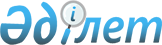 О внесении изменений и дополнений в постановление Правительства Республики Казахстан от 28 декабря 2018 года № 900 "Об утверждении Стратегии развития акционерного общества "Национальная компания "KAZAKH INVEST" на 2018 – 2027 годы"Постановление Правительства Республики Казахстан от 5 ноября 2021 года № 790
      Правительство Республики Казахстан ПОСТАНОВЛЯЕТ:
      1. Внести в постановление Правительства Республики Казахстан от 28 декабря 2018 года № 900 "Об утверждении Стратегии развития акционерного общества "Национальная компания "KAZAKH INVEST" на 2018 – 2027 годы" следующие изменения и дополнения:
      в Стратегии развития акционерного общества "Национальная компания "KAZAKH INVEST" на 2018 – 2027 годы, утвержденной указанным постановлением:
      в разделе "Анализ текущей ситуации":
      в подразделе "1.1. Анализ внешней среды": 
      часть вторую главы "Ирландия" изложить в следующей редакции:
      "Присутствие мировых гигантов инноваций в бизнес-пространстве Ирландии привело к образованию обширного сообщества стартапов и венчурного капитала. Экосистема стартапов пользуется преимуществом соседства с ведущими мировыми IT компаниями, хорошо налаженной системой для интернационализации и коммерциализации своего бизнеса и имеет прямой доступ к европейским и американским рынкам.";
      часть тринадцатую главы "Карта инструментов финансовой поддержки в Республике Казахстан" исключить;
      в главе "Инвестиционные преференции в Казахстане":
      часть четвертую изложить в следующей редакции:
      "В соответствии с законодательством Казахстана уполномоченным органом в сфере реализации государственной политики по привлечению инвестиций является Министерство иностранных дел Республики Казахстан (далее - МИД РК).";
      части одиннадцатую, двенадцатую, тринадцатую, четырнадцатую и пятнадцатую изложить в следующей редакции:
      "По инвестиционному проекту (в том числе инвестиционному приоритетному проекту) предоставляются следующие виды инвестиционных преференций:
      1) освобождение от обложения таможенными пошлинами и налогом на добавленную стоимость на импорт;
      2) государственные натурные гранты.
      По инвестиционному приоритетному проекту предоставляются преференции по налогам (далее – инвестиционные преференции для инвестиционного приоритетного проекта).
      По специальному инвестиционному проекту в виде инвестиционных преференций (далее – инвестиционные преференции для специального инвестиционного проекта) предоставляется освобождение от обложения:
      1) ввозными таможенными пошлинами;
      2) налогами в соответствии с налоговым законодательством Республики Казахстан.
      Для получения инвестиционных преференций юридическое лицо Республики Казахстан направляет в уполномоченный орган по инвестициям заявку на предоставление инвестиционных преференций и документы, подтверждающие соответствие заявителя установленным требованиям, по форме, установленной уполномоченным органом по инвестициям.
      Инвестиционные преференции предоставляются на основании инвестиционного контракта, заключенного между уполномоченным органом по инвестициям и юридическим лицом Республики Казахстан, реализующим инвестиционный проект.";
      в подразделе "1.2. Анализ внутренней среды KAZAKH INVEST":
      главу "Основные направления государственной экономической политики" дополнить частью второй следующего содержания:
      "В целях обеспечения достижения стратегической задачи по сохранению лидерства по объему привлечения прямых иностранных инвестиций в регионе, а также лидерства по объему привлечения прямых иностранных инвестиций на душу населения среди стран СНГ и Восточной Европы, в соответствии с Национальным планом развития Республики Казахстан до 2025 года деятельность Компании будет интегрирована в "сквозную" систему привлечения инвестиций, включающую цепочки от казахстанских посольств и представительств за рубежом до работы с инвесторами на региональном уровне.";
      часть вторую главы "IT-обеспечение" изложить в следующей редакции:
      "Кроме того, особое внимание будет уделено качественному и эффективному взаимодействию между KAZAKH INVEST и МИД РК посредством интеграции систем электронного документооборота, а также работы по принципу "одного окна". Также в рамках работы с инвестиционными проектами будет повышаться эффективность работы IT функций в KAZAKH INVEST по обеспечению контрагентов оптимальным набором и качеством IT сервисов.";
      часть вторую главы "SWOT-анализ" изложить в следующей редакции:
      "К числу положительных политических и правовых факторов относится повышенное внимание Правительства к вопросам развития предпринимательства и реализации государственных программ. Кроме того, в Национальной инвестиционной стратегии, направленной на улучшение инвестиционного климата в стране, основной фокус сделан на привлечение ПИИ в несырьевые секторы, ориентированные на экспорт. Таким образом, Стратегия Компании дополнит Национальную инвестиционную стратегию. Кроме того, должное взаимодействие с институтами развития и поддержка уполномоченного органа (МИД РК) открывают возможности для синергии и предоставления инвесторам комплексных пакетов инструментов поддержки.";
      в разделе "2. Миссия, видение и стратегические направления деятельности":
      в подразделе 2.2:
      в стратегическом направлении деятельности 1 – "Иностранные инвестиции":
      заголовок изложить в следующей редакции:
      "Стратегическое направление деятельности 1 – "Иностранные инвестиции"";
      Рисунок 2-3. "Этапы привлечения инвестиций" изложить в новой редакции согласно приложению к настоящему постановлению;
      главу "Ожидаемые результаты" изложить в следующей редакции:
      "Ожидаемые результаты
      В результате достижения ключевых показателей деятельности стратегического направления 1 в страну будет привлечено не менее 91 ТНК в перерабатывающий сектор и создано 28 совместных предприятий с "якорными инвесторами" в приоритетных секторах экономики. Активное привлечение иностранных инвестиций в проекты ГЧП позволит реализовать 55 проектов на сумму 3,3 млрд долл. США. При этом количество вводимых проектов в несырьевых секторах с иностранным участием будет увеличено до 45 единиц.";
      в стратегическом направлении деятельности 2 – "Инвестиционный климат":
      в цели 3. "Содействие улучшению инвестиционного климата в Казахстане" заголовок изложить в следующей редакции:
      "Цель 2. Содействие улучшению инвестиционного климата в Казахстане";
      главу "Преодоление барьеров в деятельности KAZAKH INVEST по поддержке инвестиционных инициатив" задачи 1. "Содействие совершенствованию законодательства Казахстана в сфере инвестиций" после части первой дополнить частью следующего содержания:
      "На базе KAZAKH INVEST будет сформировано отдельное специальное подразделение "Task Force", которое будет внедрять новые подходы к работе с потенциальными инвесторами и усилит сопровождение инвестиционных проектов. Это позволит привлечь не только стратегических, но и институциональных инвесторов, обладающих масштабными финансовыми ресурсами.";
      в стратегическом направлении деятельности 3 – "Организационный потенциал Компании":
      в цели 3. "Создание эффективной системы взаимодействия внутренней и внешней среды деятельности компании":
      часть первую изложить в следующей редакции:
      "Достижение целей деятельности Компании невозможно без совершенствования организационного потенциала Компании. В рамках данного направления мы выделяем 5 задач:";
      подпункт 4) изложить в следующей редакции:
      "4) регламентирование процедуры работы с инвесторами;";
      дополнить подпунктом 5) следующего содержания:
      "5) развитие корпоративной культуры, ориентированной на результат, и повышение потенциала человеческих ресурсов.";
      часть первую задачи 1. "Расширение зарубежной сети представительств Компании" изложить в следующей редакции:
      "Мировой опыт показывает, что для эффективной работы по привлечению инвестиций необходимо вести работу с потенциальными инвесторами в странах их присутствия. Зарубежные представительства и представители выполняют роль фронт-офисов по первичной идентификации потенциальных иностранных инвесторов, установлению деловых связей с различными компаниями правительственного, неправительственного и корпоративного секторов, проведению планомерной работы с иностранными компаниями по привлечению инвестиций, с которыми достигнуты предварительные договоренности о взаимном сотрудничестве, поиск технологий и бизнес-продуктов для реализации инвестиционных проектов, в том числе финансовых ресурсов, предоставляемых международными экономическими и финансовыми организациями, а также оказывают информационно-консультационную поддержку потенциальным инвесторам. Данная работа выполняется в тесной связи с загранучреждениями Республики Казахстан и международной сетью советников по инвестициям при загранучреждениях Республики Казахстан, в конечном итоге формируя в бизнес-сообществе положительное представление о потенциальных возможностях инвестирования в Казахстан.";
      дополнить задачей 5 следующего содержания:
      "Задача 5. Развитие корпоративной культуры, ориентированной на результат, и повышение потенциала человеческих ресурсов
      Во исполнение стратегических целей и задач будет обеспечено применение лучших практик по развитию персонала в KAZAKH INVEST за счет формирования эффективной корпоративной культуры и внедрения основополагающих принципов меритократии.
      Кадровая политика KAZAKH INVEST будет направлена на привлечение, обучение и удержание кадров высокой квалификации, обладающих передовыми навыками и компетенциями. Ключевыми направлениями кадровой политики KAZAKH INVEST будут являться: повышение качества трудовых ресурсов, управление эффективностью труда, развитие корпоративной культуры, управление организационной структурой и эффективная организация бизнес-процессов.
      На регулярной основе будет проводиться диагностика корпоративного управления на соответствие требованиям законодательства Республики Казахстан, внутренних документов KAZAKH INVEST и международной практике корпоративного управления с присвоением соответствующих рейтингов. Помимо этого, периодически (не менее одного раза в три года) будет проводиться оценка (при необходимости независимая оценка) корпоративного управления, результаты которой будут размещены на интернет-ресурсе KAZAKH INVEST.
      На основе полученных результатов будут определяться основные области по дальнейшему совершенствованию корпоративного управления и необходимые меры.";
      главу "Ожидаемые результаты" дополнить частью второй следующего содержания:
      "С целью получения объективной информации о развитии внутреннего потенциала KAZAKH INVEST будет проводиться оценка корпоративного развития.";
      в приложении 1 к Стратегии развития акционерного общества "Национальная компания "KAZAKH INVEST" на 2018 – 2027 годы:
      в разделе I. "Общие положения":
      в пункте 2:
      подпункт 13) изложить в следующей редакции:
      "13) соглашения о сервисной поддержке иностранных инвесторов по выстраиванию производственно-сбытовых связей с местными компаниями;";
      дополнить подпунктами 14) и 15) следующего содержания:
      "14) рейтинг системы корпоративного управления;
      15) увеличение числа вводимых проектов в несырьевых секторах с иностранным участием.";
      в разделе II. "Обоснование включения и методика расчета показателей, включенных в Стратегию развития АО "НК "KAZAKH INVEST" на 2018 – 2027 годы":
      в таблице 2. "Показатель "Количество созданных совместных предприятий с "якорными инвесторами" в приоритетных секторах"" строку "Источник информации" изложить в следующей редакции:
      "
      ";
      в таблице 3. "Показатель "Заявленные проекты с участием иностранных инвесторов"" строку "Источник информации" изложить в следующей редакции:
      "
      ";
      в таблице 4. "Показатель "Проекты государственно-частного партнерства с участием ПИИ"" строку "Источник информации" изложить в следующей редакции:
      "
      ";
      в таблице 5. "Показатель "Рост инвестиций в основной капитал в обрабатывающую промышленность"":
      строку "Обоснование" изложить в следующей редакции:
      "
      ";
      строку "Источник информации" изложить в следующей редакции:
      "
      ";
      в таблице 6. "Показатель "Рост объема инвестиций в основной капитал предприятий на территориях СЭЗ (без учета СЭЗ "НИНТ", "Химпарк Тараз", "Хоргос-Восточные ворота")"":
      строку "Обоснование" изложить в следующей редакции:
      "
      ";
      строку "Источник информации" изложить в следующей редакции:
      "
      ";
      в таблице 7. "Показатель "Иностранные инвесторы, покинувшие Казахстанский рынок в связи с неблагоприятными обстоятельствами инвестиционного климата"" строку "Источник информации" изложить в следующей редакции:
      "
      ";
      в таблице 9. "Показатель "Уровень доверия инвесторов"" строку "Источник информации" изложить в следующей редакции:
      "
      ";
      в таблице 10. "Показатель "Доля решенных в пользу инвесторов вопросов по итогам их обращения в рамках системы CRM"":
      наименование изложить в следующей редакции:
      "10. Показатель "Доля решенных в пользу инвесторов вопросов по итогам их обращения в рамках системы IRM";
      строку "Формула (порядок) расчета" изложить в следующей редакции:
      "
      ";
      в таблице 12. "Показатель "Готовые инвестиционные предложения для потенциальных инвесторов"" строку "Источник информации" изложить в следующей редакции:
      "
      ";
      дополнить таблицей 14. "Показатель "Рейтинг системы корпоративного управления" следующего содержания:
      "
      ";
      дополнить таблицей 15. "Показатель "Увеличение числа вводимых проектов в несырьевых секторах с иностранным участием"" следующего содержания:
      "
      ";
      в приложении 3 к Стратегии развития акционерного общества "Национальная компания "KAZAKH INVEST" на 2018 – 2027 годы:
      в таблице "Ключевые показатели деятельности KAZAKH INVEST, определенные в Стратегии развития АО "НК "KAZAKH INVEST" на 2018 – 2027 годы":
      строки "Проекты государственно-частного партнерства с участием прямых иностранных инвестиций" и "Рост инвестиций в основной капитал в обрабатывающую промышленность" изложить в следующей редакции:
      "
      ";
      после строки "Рост инвестиций в основной капитал в обрабатывающую промышленность" дополнить строкой следующего содержания:
      "
      ";
      графу "КПД" строки "Доля решенных в пользу инвесторов вопросов по итогам их обращения в рамках системы СRM АО "НК "KAZAKH INVEST" изложить в следующей редакции:
      "Доля решенных в пользу инвесторов вопросов по итогам их обращения в рамках системы IRM АО "НК "KAZAKH INVEST";
      дополнить строкой следующего содержания:
      "
      ";
      строку "МИР" таблицы "Примечание: расшифровка аббревиатур:" изложить в следующей редакции:
      "
      ".
      2. Настоящее постановление вводится в действие со дня его подписания. Рисунок 2-2. Этапы привлечения инвестиций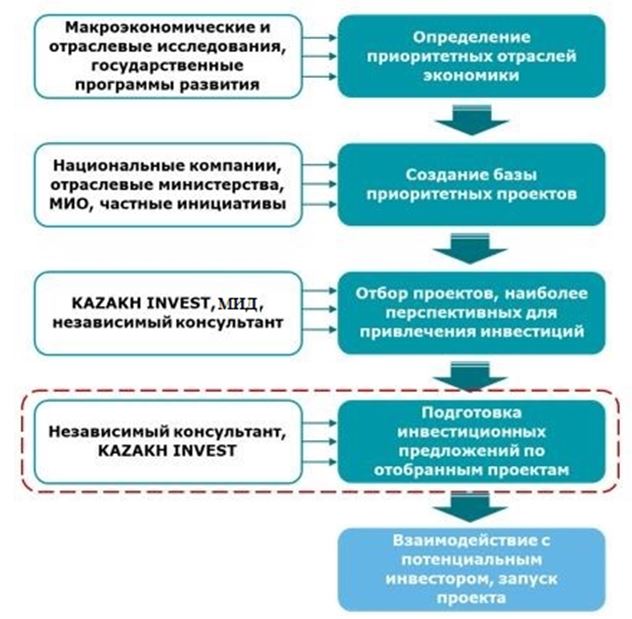 
					© 2012. РГП на ПХВ «Институт законодательства и правовой информации Республики Казахстан» Министерства юстиции Республики Казахстан
				
Источник информации
Административные данные Министерства иностранных дел Республики Казахстан, данные АО "НК "KAZAKH INVEST"
Источник информации
Данные АО "НК "KAZAKH INVEST"
Источник информации
Административные данные Министерства национальной экономики Республики Казахстан, данные АО "НК "KAZAKH INVEST" 
Обоснование
1) Стратегический план Министерства индустрии и инфраструктурного развития Республики Казахстан на 2020 - 2024 годы, утвержденный приказом Министра индустрии и инфраструктурного развития Республики Казахстан от 28 декабря 2019 года № 954;

2) Государственная программа индустриально-инновационного развития Республики Казахстан на 2020 - 2025 годы, утвержденная постановлением Правительства Республики Казахстан от 31 декабря 2019 года № 1050.
Источник информации
Данные уполномоченного органа в области государственной статистики
Обоснование
Стратегический план Министерства индустрии и инфраструктурного развития Республики Казахстан на 2020 – 2024 годы, утвержденный приказом Министра индустрии и инфраструктурного развития Республики Казахстан от 28 декабря 2019 года № 954.
Источник информации
Административные данные Министерства индустрии и инфраструктурного развития Республики Казахстан
Источник информации
Данные АО "НК "KAZAKH INVEST"
Источник информации
Административные данные Министерства иностранных дел Республики Казахстан, данные АО "НК "KAZAKH INVEST"
Формула (порядок) расчета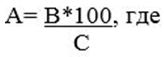 

А – доля решенных в пользу инвесторов вопросов по итогам их обращения в рамках системы IRM;

В – количество вопросов, решенных в пользу инвесторов, по итогам их обращениям в рамках системы IRM;

С – общее количество обращений инвесторов в рамках системы IRM.

В расчет берутся обращения инвесторов, которые возникают из-за следующих причин:

1) ненадлежащее исполнение государством своих основных обязанностей по защите прав инвесторов;

2) неправомерные действия сотрудников государственных органов;

3) низкий уровень качества услуг, предоставляемых государственными органами.


Источник информации
Административные данные Министерства иностранных дел Республики Казахстан, данные АО "НК "KAZAKH INVEST"
14. Показатель "Рейтинг системы корпоративного управления"
14. Показатель "Рейтинг системы корпоративного управления"
Периодичность и сроки формирования
Раз в три года, к 1 мая года, следующего за отчетным.
Обоснование
Национальный план развития Республики Казахстан до 2025 года, утвержденный Указом Президента Республики Казахстан от 15 февраля 2018 года № 636.
Формула (порядок) расчета
Показатель рейтинга корпоративного управления присваивается независимой организацией, привлекаемой на договорной основе один раз в три года.
Источник информации
Данные независимой организации
15. Показатель "Увеличение числа вводимых проектов в несырьевых секторах с иностранным участием"
15. Показатель "Увеличение числа вводимых проектов в несырьевых секторах с иностранным участием"
Периодичность и сроки формирования
Ежегодно, к 1 марта года, следующего за отчетным
Обоснование
Национальный план развития Республики Казахстан до 2025 года, утвержденный Указом Президента Республики Казахстан от 15 февраля 2018 года № 636.
Формула (порядок) расчета
Количество введенных проектов в несырьевых секторах с иностранным участием.

Введенным считается проект, включенный в информацию, направленную письмом местного исполнительного органа о запуске проекта в отчетном периоде.
Источник информации
Административные данные Министерства иностранных дел Республики Казахстан, данные АО "НК "KAZAKH INVEST"
Проекты государственно-частного партнерства с участием прямых иностранных инвестиций
Совокупное количество/ млрд долл. США
3/ 0,5
5/ 0,7
15/ 1,0
20/ 1,5
30/ 1,8
35/ 2,1
40/ 2,4
45/ 2,7
50/ 3,0
55/ 3,3
Рост инвестиций в основной капитал в обрабатывающую промышленность
% реального роста к уровню 2019 года
4,4
7,8
24,2
44,5
66,5
79,5
89,5
99,5
Увеличение числа вводимых проектов в несырьевых секторах с иностранным участием
Количество
30
35
40
45
45
45
45
Рейтинг системы корпоративного управления
Ед.
1
1
МИД
Министерство иностранных дел Республики Казахстан
      Премьер-Министр
Республики Казахстан 

А. Мамин
Приложение
к постановлению Правительства
Республики Казахстан
от 5 ноября 2021 года № 790